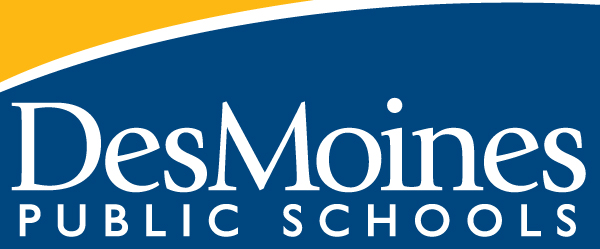 Course MapGrading TopicsDriving QuestionPerformance ExpectationsSemester 1Structures and Properties of MatterWhat is matter?MS-PS 1. ASemester 1Kinetic EnergyHow does energy impact matter? MS-PS 1-4Semester 1Chemical ReactionsHow does matter change?MS-PS1-2Semester 2Plate TectonicsHow does the earth change over time? HS-ESS 1-5, HS-ESS 2-3Semester 2Earth’s Surface ProcessesHow does the earth change over time? HS-ESS2-1, HS-ESS1-5, HS-ESS1-6Semester 2Earth and Human ActivityHow does climate impact humans and how do humans impact climate? HS-ESS3-1, HS-ESS3-5Semester 2Human Impact on the EnvironmentHow does climate impact humans and how do humans impact climate?HS-ESS3-4Topic: Structures and Properties of MatterTopic: Structures and Properties of MatterTopic: Structures and Properties of MatterTopic: Structures and Properties of MatterDriving Questions: What is Matter?Driving Questions: What is Matter?Driving Questions: What is Matter?Driving Questions: What is Matter?Crosscutting Concept: PatternsCrosscutting Concept: PatternsCrosscutting Concept: PatternsCrosscutting Concept: PatternsScience and Engineering Practices: Developing and Using ModelsScience and Engineering Practices: Developing and Using ModelsScience and Engineering Practices: Developing and Using ModelsScience and Engineering Practices: Developing and Using ModelsDisciplinary Core Idea: MS-PS 1.A Disciplinary Core Idea: MS-PS 1.A Disciplinary Core Idea: MS-PS 1.A Disciplinary Core Idea: MS-PS 1.A Level 4Level 3Level 2Level 1In addition to score 3.0 performance, the student demonstrates in-depth inferences and applications that go beyond what was taught.Students who demonstrate understanding can:Construct an explanation for how substances are made of different types of atoms which combine in various ways to form different types of molecules that vary in size. Categorize the properties of a pure substance as chemical or physical properties.When teaching this topic, think about giving students an opportunity to plan and investigate.  Students will be required and assessed on planning and conducting investigations in semester two. Students will:A1.  Identify the atomic composition of pure substances.A2.  Describe how the combination of different atoms form new and different compounds. Identify chemical and physical properties.Recognize or recall specific vocabulary such as:Atoms, Molecules, Chemical Properties, Physical Properties, Matter, explain, observeStudent’s performance reflects insufficient progress towards foundational skills and knowledge.Topic: Kinetic EnergyTopic: Kinetic EnergyTopic: Kinetic EnergyTopic: Kinetic EnergyDriving Questions: How does energy impact matter?Driving Questions: How does energy impact matter?Driving Questions: How does energy impact matter?Driving Questions: How does energy impact matter?Crosscutting Concept: Cause and EffectCrosscutting Concept: Cause and EffectCrosscutting Concept: Cause and EffectCrosscutting Concept: Cause and EffectScience and Engineering Practices: Creating ModelsScience and Engineering Practices: Creating ModelsScience and Engineering Practices: Creating ModelsScience and Engineering Practices: Creating ModelsPerformance Expectation: MS-PS 1-4Performance Expectation: MS-PS 1-4Performance Expectation: MS-PS 1-4Performance Expectation: MS-PS 1-4Level 4Level 3Level 2Level 1In addition to score 3.0 performance, the student demonstrates in-depth inferences and applications that go beyond what was taught.Create an illustration that represents molecular movement (rate and relative position) in solids, liquids and gases.Predict the change of a state of matter when temperature or pressure is changed.When teaching this topic, think about giving students an opportunity to plan and investigate.  Students will be required and assessed on planning and conducting investigations in semester two. Describe what it means for a substance to be a solid liquid or gas.B1. Describe how temperature and pressure impact the state of matterB2. Describe how molecular arrangement changes in different states of matter.Recognize or recall specific vocabulary such as:Atoms, Molecules, Gas, Solid, Liquid, Temperature, Pressure, State, Arrangement, Matte, Energy (movement), Boiling, Freezing, Condensation, Evaporation Topic: Chemical ReactionsTopic: Chemical ReactionsTopic: Chemical ReactionsTopic: Chemical ReactionsDriving Questions: How does matter change?Driving Questions: How does matter change?Driving Questions: How does matter change?Driving Questions: How does matter change?Crosscutting Concept: PatternsCrosscutting Concept: PatternsCrosscutting Concept: PatternsCrosscutting Concept: PatternsScience and Engineering Practices: Analyzing and Interpreting DataScience and Engineering Practices: Analyzing and Interpreting DataScience and Engineering Practices: Analyzing and Interpreting DataScience and Engineering Practices: Analyzing and Interpreting DataPerformance Expectation: MS-PS1-2Performance Expectation: MS-PS1-2Performance Expectation: MS-PS1-2Performance Expectation: MS-PS1-2Level 4Level 3Level 2Level 1In addition to score 3.0 performance, the student demonstrates in-depth inferences and applications that go beyond what was taught.Students who demonstrate understanding can:Analyze and interpret data on the properties of substances before and after the substances interact to determine if a chemical reaction has occurred Use mathematical representations to support the claim that atoms, and therefore mass, are conserved during a chemical reaction.When teaching this topic, think about giving students an opportunity to plan and conduct an investigation.  Students will be required and assessed on planning and conducting investigations in semester two.Students will:A1. Describe the signs of chemical reaction.A2. Compare and contrast physical and chemical changeExplain the concept of the conservation of mass.Recognize or recall specific vocabulary such as:chemical and physical changes, chemical reactions, conservation of mass, reactants (inputs), products (outputs)Student’s performance reflects insufficient progress towards foundational skills and knowledge.Topic: Plate TectonicsTopic: Plate TectonicsTopic: Plate TectonicsTopic: Plate TectonicsDriving Questions:  How does the Earth change over time?Driving Questions:  How does the Earth change over time?Driving Questions:  How does the Earth change over time?Driving Questions:  How does the Earth change over time?Crosscutting Concept: Energy and Matter, Stability and ChangeCrosscutting Concept: Energy and Matter, Stability and ChangeCrosscutting Concept: Energy and Matter, Stability and ChangeCrosscutting Concept: Energy and Matter, Stability and ChangeScience and Engineering Practices: Developing and Using ModelsScience and Engineering Practices: Developing and Using ModelsScience and Engineering Practices: Developing and Using ModelsScience and Engineering Practices: Developing and Using ModelsPerformance Expectation:  HS-ESS1-5, HS-ESS2-3Performance Expectation:  HS-ESS1-5, HS-ESS2-3Performance Expectation:  HS-ESS1-5, HS-ESS2-3Performance Expectation:  HS-ESS1-5, HS-ESS2-3Level 4Level 3Level 2Level 1In addition to score 3.0 performance, the student demonstrates in-depth inferences and applications that go beyond what was taught.Students who demonstrate understanding can:Evaluate evidence of the past and current movements of continental and oceanic crust and the theory of plate tectonics to explain the ages of crustal rocks.Develop a model based on evidence of Earth’s interior to describe the cycling of matter by thermal convection.Construct an explanation for how the movement of tectonic plates creates different surface features.  Students will: List supporting evidence for the theory of plate tectonicsDescribe the structural and compositional layers of the Earth.Recognize or recall specific vocabulary such as:Plates, continental drift, earthquakes, meteorites, core, lithosphere, crust, convection, conduction, radiation, water cycle, weathering, erosion, rock cycleStudent’s performance reflects insufficient progress towards foundational skills and knowledge.Topic: Earth’s Surface ProcessesTopic: Earth’s Surface ProcessesTopic: Earth’s Surface ProcessesTopic: Earth’s Surface ProcessesDriving Questions:  How does the Earth change over time?Driving Questions:  How does the Earth change over time?Driving Questions:  How does the Earth change over time?Driving Questions:  How does the Earth change over time?Crosscutting Concept: Patterns, Stability and ChangeCrosscutting Concept: Patterns, Stability and ChangeCrosscutting Concept: Patterns, Stability and ChangeCrosscutting Concept: Patterns, Stability and ChangeScience and Engineering Practices: Engaging in Argument from Evidence, Constructing Explanations and Designing Solutions, Developing and Using ModelsScience and Engineering Practices: Engaging in Argument from Evidence, Constructing Explanations and Designing Solutions, Developing and Using ModelsScience and Engineering Practices: Engaging in Argument from Evidence, Constructing Explanations and Designing Solutions, Developing and Using ModelsScience and Engineering Practices: Engaging in Argument from Evidence, Constructing Explanations and Designing Solutions, Developing and Using ModelsPerformance Expectation:  HS-ESS2-1, HS-ESS1-5, HS-ESS1-6.  HS-ESS1-5 What performance expectations? Performance Expectation:  HS-ESS2-1, HS-ESS1-5, HS-ESS1-6.  HS-ESS1-5 What performance expectations? Performance Expectation:  HS-ESS2-1, HS-ESS1-5, HS-ESS1-6.  HS-ESS1-5 What performance expectations? Performance Expectation:  HS-ESS2-1, HS-ESS1-5, HS-ESS1-6.  HS-ESS1-5 What performance expectations? Level 4Level 3Level 2Level 1In addition to score 3.0 performance, the student demonstrates in-depth inferences and applications that go beyond what was taught.Students who demonstrate understanding can:Develop a model to show how Earth’s internal and surface processes operate (erosion, weathering, water cycle).Plan and conduct an investigation of a force of erosion and its effects on Earth materials and surface processes. Students will:A.1 Differentiate between erosion and weatheringA2 Label the water cycleA.3 Describe how water, wind or ice changes the surface of the EarthB.1 Identify the variable they will change and the variable they will measure (dependent and independent variables)B.2 Identify the properties of water and its effects on Earth materials and surface processes.B.3 Organize data and summarize findingsRecognize or recall specific vocabulary such as:Erosion, Weathering, Water Cycle, VariablesStudent’s performance reflects insufficient progress towards foundational skills and knowledge.Topic: Earth and Human ActivityTopic: Earth and Human ActivityTopic: Earth and Human ActivityTopic: Earth and Human ActivityDriving Questions:  How does climate impact humans and how do humans impact climate?Driving Questions:  How does climate impact humans and how do humans impact climate?Driving Questions:  How does climate impact humans and how do humans impact climate?Driving Questions:  How does climate impact humans and how do humans impact climate?Crosscutting Concept: Cause and Effect, Stability and ChangeCrosscutting Concept: Cause and Effect, Stability and ChangeCrosscutting Concept: Cause and Effect, Stability and ChangeCrosscutting Concept: Cause and Effect, Stability and ChangeScience and Engineering Practices: Constructing Explanations and Designing Solutions, Analyzing and Interpreting DataScience and Engineering Practices: Constructing Explanations and Designing Solutions, Analyzing and Interpreting DataScience and Engineering Practices: Constructing Explanations and Designing Solutions, Analyzing and Interpreting DataScience and Engineering Practices: Constructing Explanations and Designing Solutions, Analyzing and Interpreting DataPerformance Expectation: HS-ESS3-1, HS-ESS3-5.Performance Expectation: HS-ESS3-1, HS-ESS3-5.Performance Expectation: HS-ESS3-1, HS-ESS3-5.Performance Expectation: HS-ESS3-1, HS-ESS3-5.Level 4Level 3Level 2Level 1In addition to score 3.0 performance, the student demonstrates in-depth inferences and applications that go beyond what was taught.Students who demonstrate understanding can:Analyze the relationship between humans and climate.Analyze how natural resources, natural hazards and climate have influenced human activity. Students will:Students willList and describe evidence of climate changeIdentify areas that are difficult for humans to liveRecognize or recall specific vocabulary such as:Green house effect, Climate, Fossil Fuels, DeforestationStudent’s performance reflects insufficient progress towards foundational skills and knowledge.Topic: Human Impacts on the EnvironmentTopic: Human Impacts on the EnvironmentTopic: Human Impacts on the EnvironmentTopic: Human Impacts on the EnvironmentDriving Questions:  How does climate impact humans and how do humans impact climate?Driving Questions:  How does climate impact humans and how do humans impact climate?Driving Questions:  How does climate impact humans and how do humans impact climate?Driving Questions:  How does climate impact humans and how do humans impact climate?Crosscutting Concept: Stability and ChangeCrosscutting Concept: Stability and ChangeCrosscutting Concept: Stability and ChangeCrosscutting Concept: Stability and ChangeScience and Engineering Practices: Constructing Explanations and Designing SolutionsScience and Engineering Practices: Constructing Explanations and Designing SolutionsScience and Engineering Practices: Constructing Explanations and Designing SolutionsScience and Engineering Practices: Constructing Explanations and Designing SolutionsPerformance Expectation: HS-ESS3-4.Performance Expectation: HS-ESS3-4.Performance Expectation: HS-ESS3-4.Performance Expectation: HS-ESS3-4.Level 4Level 3Level 2Level 1In addition to score 3.0 performance, the student demonstrates in-depth inferences and applications that go beyond what was taught.Students who demonstrate understanding can:Given a problem, propose a solution that reduces impacts of human activities on natural systems.Students will:A1.  Identify impacts of human activities on natural systemsA2. List ways to reduce impacts of human activities on natural systems.A3. Describe an intervention to reduce impact of human activity on natural systemsRecognize or recall specific vocabulary such as:Deforestation, Erosion, Climate Change Student’s performance reflects insufficient progress towards foundational skills and knowledge.